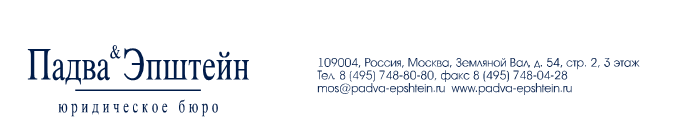 Политика в отношении обработки персональных данных Настоящая Политика определяет порядок, условия обработки персональных данных пользователей Интернет-сайта https://www.padva-epshtein.ru/ (далее - Сайт) и устанавливает требования по обеспечению безопасности персональных данных пользователей Сайта.Политика действует в отношении всей информации (в том числе персональных данных), которую ООО «Юридическое бюро «Падва и Эпштейн» (далее – Оператор) и его уполномоченные партнерские организации могут получить о Пользователе во время его работы с Сайтом, оказания Пользователю услуг, а равно в ходе исполнения Гарантом любых соглашений и договоров с Пользователем. Политика разработана и реализуется в соответствии со следующими нормативными правовыми актами в области обработки и обеспечения безопасности персональных данных:Конституция Российской Федерации;Федеральный закон от 27.07.2006 N 152-ФЗ «О персональных данных»;Постановление Правительства Российской Федерации от 15.09.2008 N 687 "Об утверждении Положения об особенностях обработки персональных данных, осуществляемой без использования средств автоматизации";Постановление Правительства Российской Федерации от 01.11.2012 N 1119 "Об утверждении требований к защите персональных данных при их обработке в информационных системах персональных данных".Определения:Персональные данные – любая информация, относящаяся к прямо или косвенно определенному или определяемому физическому лицу (гражданину). К такой информации, могут относиться: Ф.И.О., год, месяц, дата и место рождения, почтовый адрес, адрес электронной почты, номер телефона, сведения о семейном, социальном, имущественном положении, сведения об образовании, профессии, доходах, сведения о состоянии здоровья, а также другая информация.Обработка персональных данных – любое действие с персональными данными, совершаемое с использованием средств автоматизации или без использования таких средств. К таким действиям могут относиться: сбор, получение, запись, систематизация, накопление, хранение, обновление, изменение, извлечение, использование, передача (распространение, предоставление, доступ), обезличивание, блокирование, удаление, уничтожение персональных данных.Пользователь – физическое лицо, получающее доступ к функционалу Сайта.Оператор – юридическое или физическое лицо, самостоятельно или совместно с другими лицами организующие и (или) осуществляющие обработку персональных данных, а также определяющие цели обработки персональных данных, состав персональных данных, подлежащих обработке, действия (операции), совершаемые с персональными данными. Оператор - компания ООО «Юридическое бюро «Падва и Эпштейн». Адрес: 109004, г. Москва, ул. Земляной Вал, д.54, стр.2. 1.       Обработка персональных данных пользователей Сайта производится с соблюдением следующих принципов:законности;ограничения обработки персональных данных достижением конкретных, заранее определенных и законных целей;недопущения обработки персональных данных, несовместимой с целями сбора персональных данных;недопущения объединения баз данных, содержащих персональные данные, обработка которых осуществляется в целях, несовместимых между собой.2.       В процессе обработки персональных данных пользователей со стороны Оператора предпринимаются необходимые и достаточные правовые, организационные и технические меры для защиты персональных данных от неправомерного или случайного доступа к ним, уничтожения, изменения, блокирования, копирования, предоставления, распространения персональных данных, а также от иных неправомерных действий в отношении персональных данных.3.       При обработке персональных данных пользователей используются технические средства и технологические решения, направленные на обезличивание субъектов персональных данных при доступе к содержащей персональные данные информации лиц, непосредственно задействованных в процессе обработки персональных данных.4.       Персональные данные пользователей хранятся на собственных серверах Компании в полном соответствии с правовыми и нормативно-техническими требованиями, установленными действующим законодательством Российской Федерации.5.       Оператор не осуществляет обработку биометрических и специальных категорий персональных данных пользователей.6.       При изменении своих персональных данных пользователь соглашается, что такое изменение происходит на тех же условиях, что и первоначальное предоставление им своих персональных данных, не требует оформления дополнительного согласия, и измененные персональные данные обрабатываются в том же порядке, что и первоначально предоставленные персональные данные.7.       Оператор гарантирует и обеспечивает полную конфиденциальность персональных данных пользователей, обрабатываемых при предоставлении доступа к функционалу Сайта, за исключением случаев, прямо предусмотренных настоящей Политикой или действующим законодательством Российской Федерации.8.       Оператор осуществляет обработку только тех персональных данных, которые необходимы для доставки товаров пользователю, оказания услуг пользователю, а также для надлежащего исполнения договоров, заключаемых с пользователями.9.       Осуществление информационных, новостных и рекламных рассылок в адрес пользователя производится Оператором только в том случае, если имеется согласие пользователя на получение таких рассылок. Пользователь в любой момент может отказаться от любых рассылок, на которые он был подписан или иным образом давал свое согласие.10.       Оператор вправе передавать персональные данные пользователей третьим лицам в следующих случаях:Пользователь явно выразил свое согласие на такие действия.Передача необходима для исполнения договора, заключенного с пользователем.Передача предусмотрена действующим законодательством.11.       Пользователь имеет право в любой момент потребовать от Оператора прекращения обработки его персональных данных.Оператор имеет право вносить изменения в настоящие принципы и правила. При внесении изменений в актуальной редакции указывается дата последнего обновления. Новая редакция вступает в силу с момента ее размещения, если иное не предусмотрено новой редакцией. Действующая редакция постоянно доступна на странице по адресу: https://www.padva-epshtein.ru/ 